Bedlington War Memorial Order of Service         Saturday 11th November 2023                Gather for 10.45amWelcome from West Bedlington Town Council  The Exhortation	      They shall not grow old, as we who are left grow old;	      age shall not weary them, or the years condemn.	      At the going down of the sun and in the morning,	      we will remember them.All: We will remember themThe Last Post11.00am - 2 min SilenceReveilleLaying of wreaths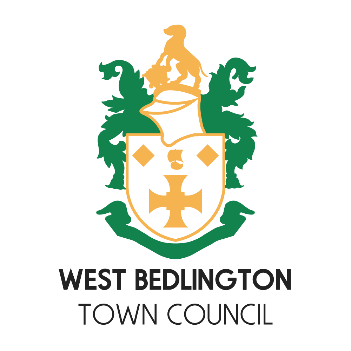 Bedlington War Memorial Order of Service         Saturday 11th November 2023                Gather for 10.45amWelcome from West Bedlington Town Council  The Exhortation	      They shall not grow old, as we who are left grow old;	      age shall not weary them, or the years condemn.	      At the going down of the sun and in the morning,	      we will remember them.All: We will remember themThe Last Post11.00am - 2 min SilenceReveilleLaying of wreaths